Селезнев Иван Яковлевич1909г.р.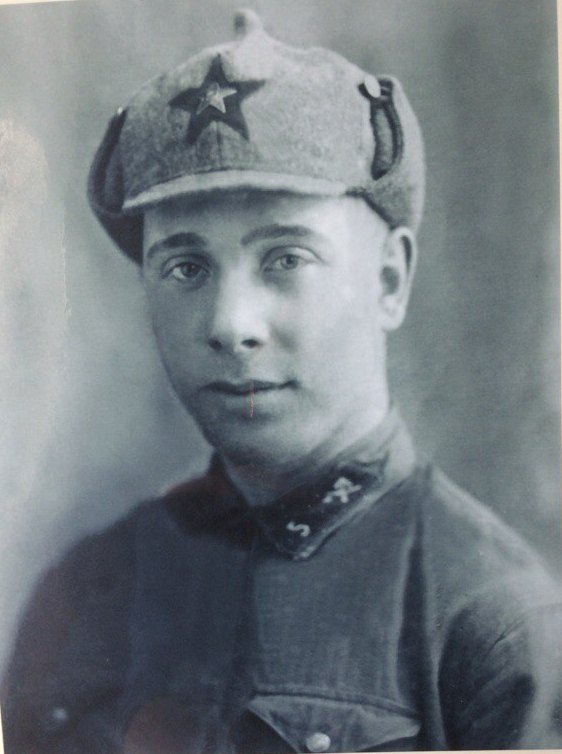 ДОБАВИТЬ ФОТОГРАФИЮ ГЕРОЯ  198-й танковый полк сформирован 25.10.1942 г. на базе 644-го отд. танкового батальона в г.Саратове.  В августе 1943 г. полк вошел в состав 6-й гв. кавалерийской дивизии и 3-й гвардейский кавалерийский корпус.  15 июля 1944 г.. корпус передается из состава войск 3-го Белорусского фронта в состав войск 2-го Белорусского фронтаВ составе Действующей Армии:с 08.12.1942 по 20.02.1943с 18.08.1943 по 31.08.1943с 09.09.1943 по 03.02.1944с 27.02.1944 по 04.06.1944с 12.06.1944 по 09.05.1945Командиры полка09.1943-01.1945 Карпов Константин Николаевич, подполковник02.1945-04.1945 Москаленко, майорНачальники штаба полка02.1945-04.1945 Кривоногов Виктор Иванович, гв. Майор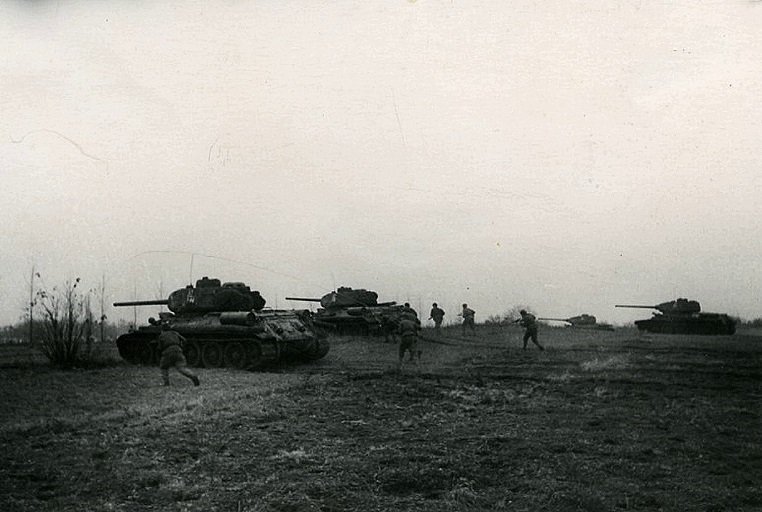 Дата подвига: 25.06.1944Боевое донесение: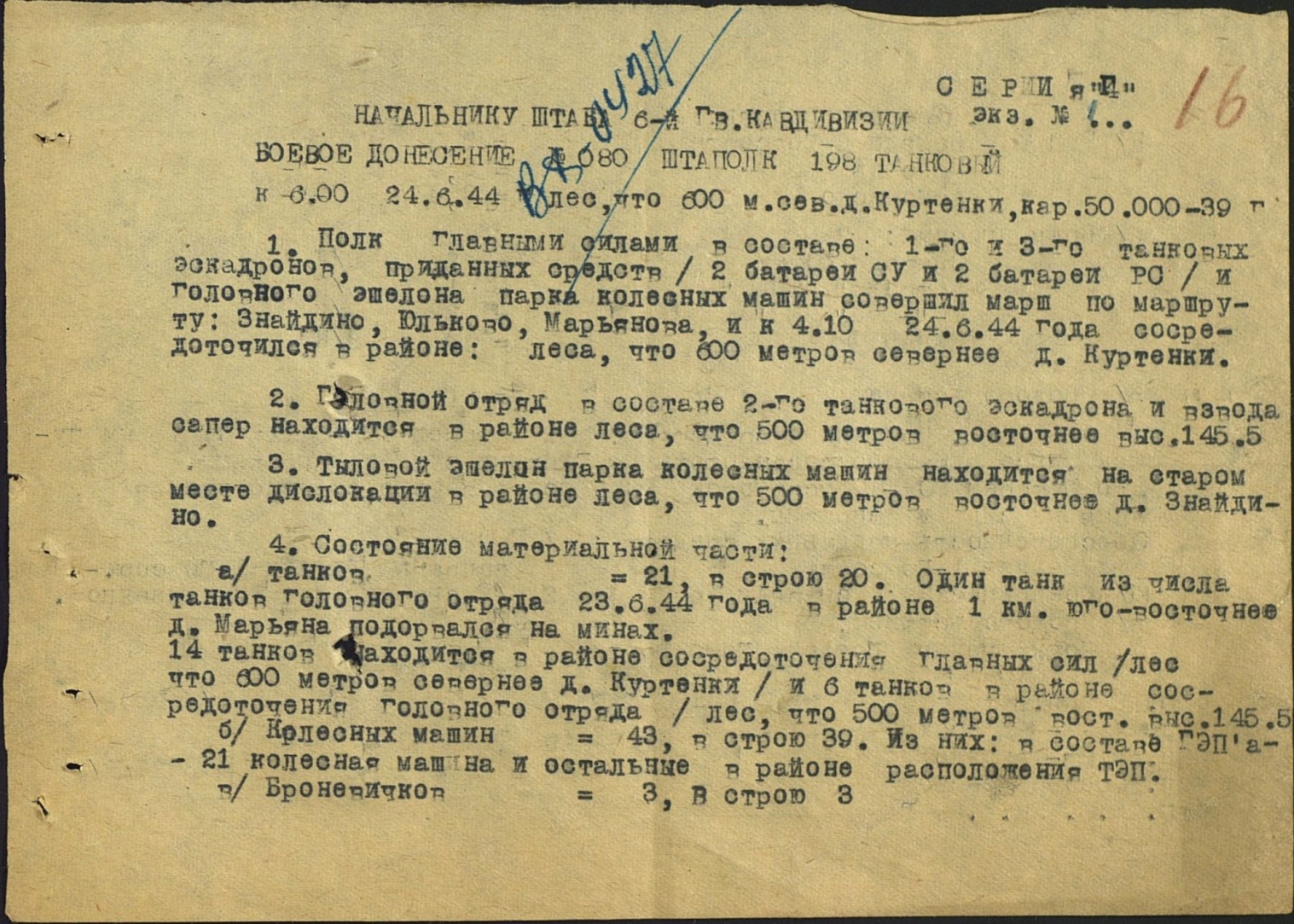 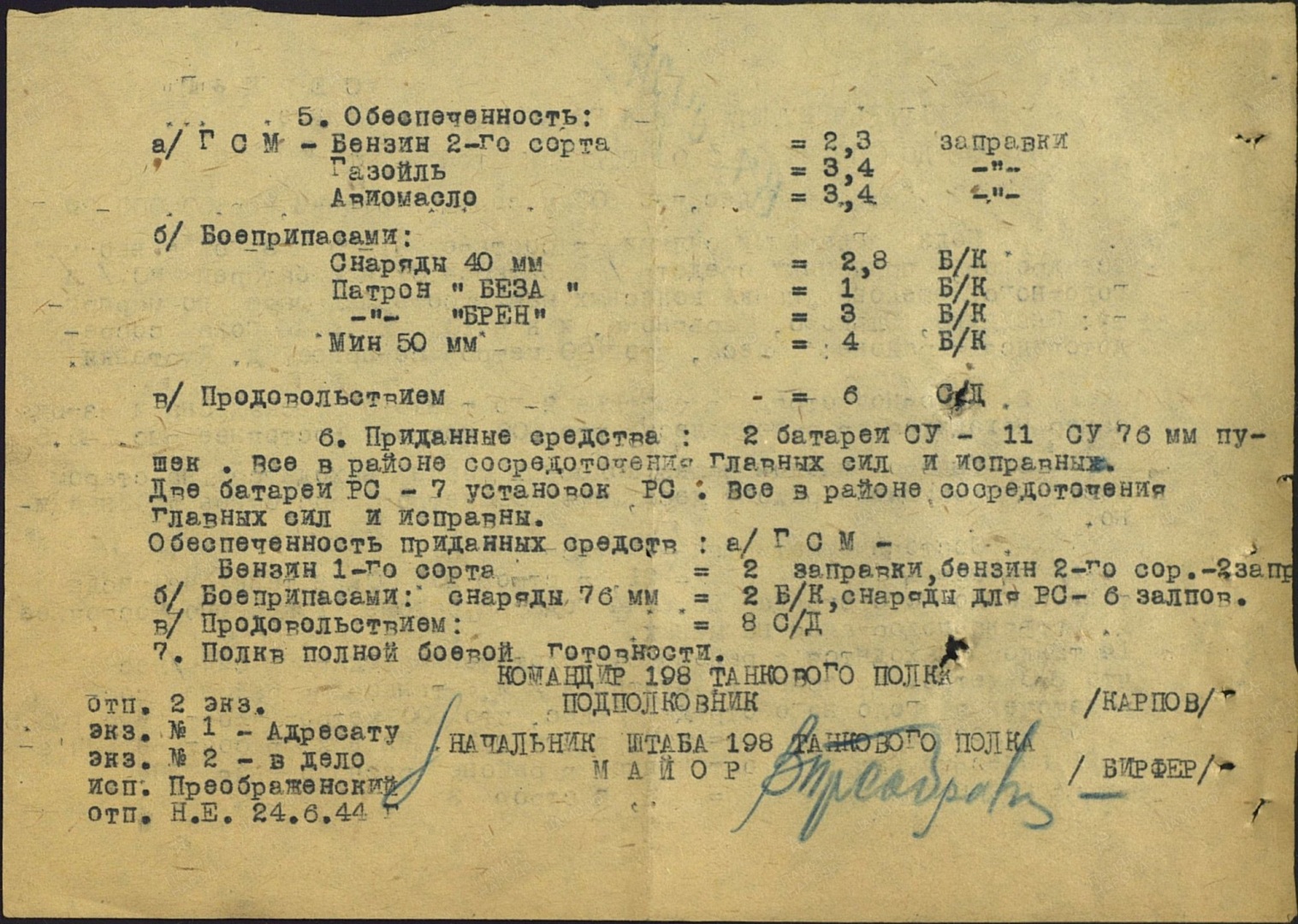 I. Приказ(указ) о награждении и сопроводительные документы к нему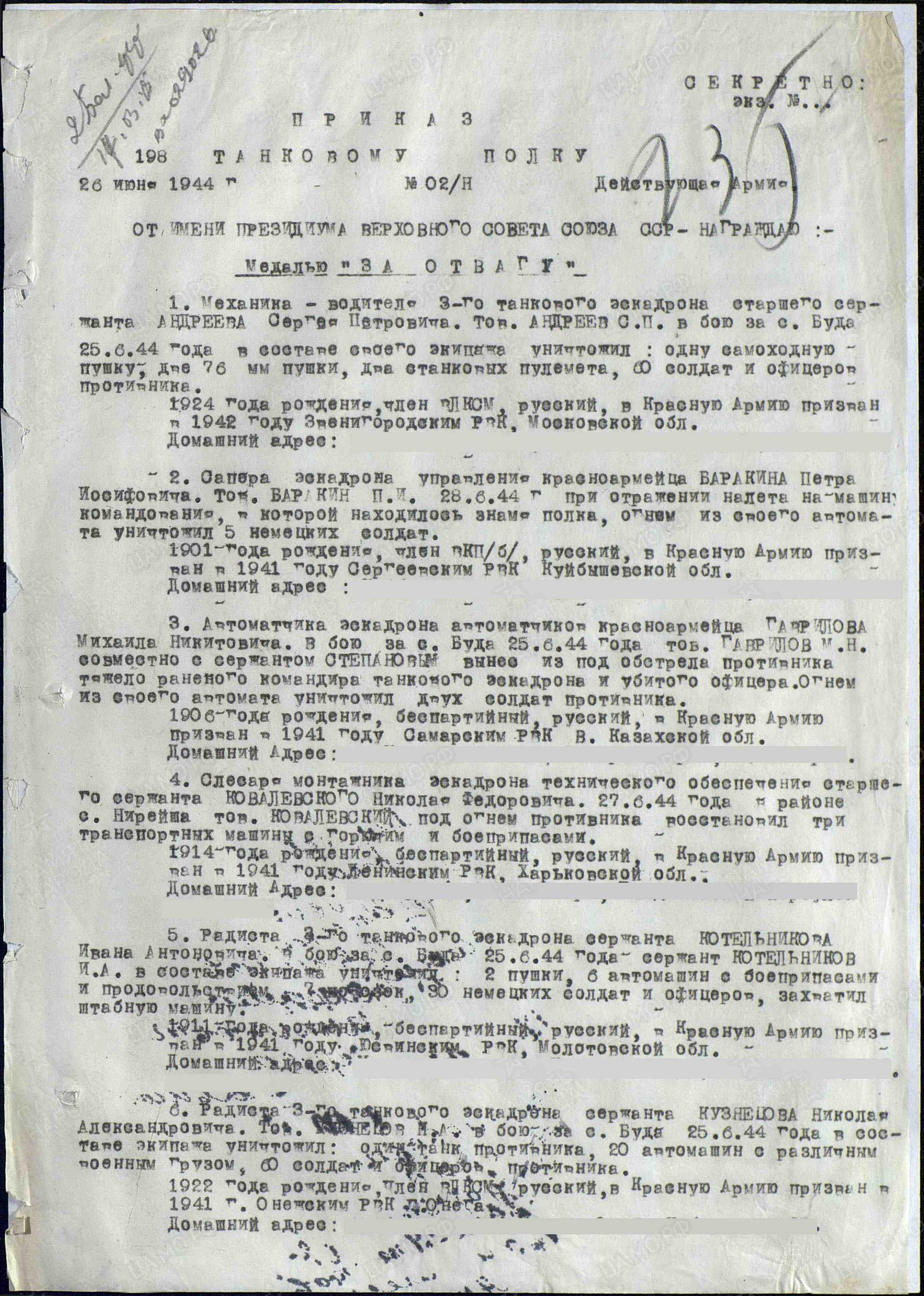 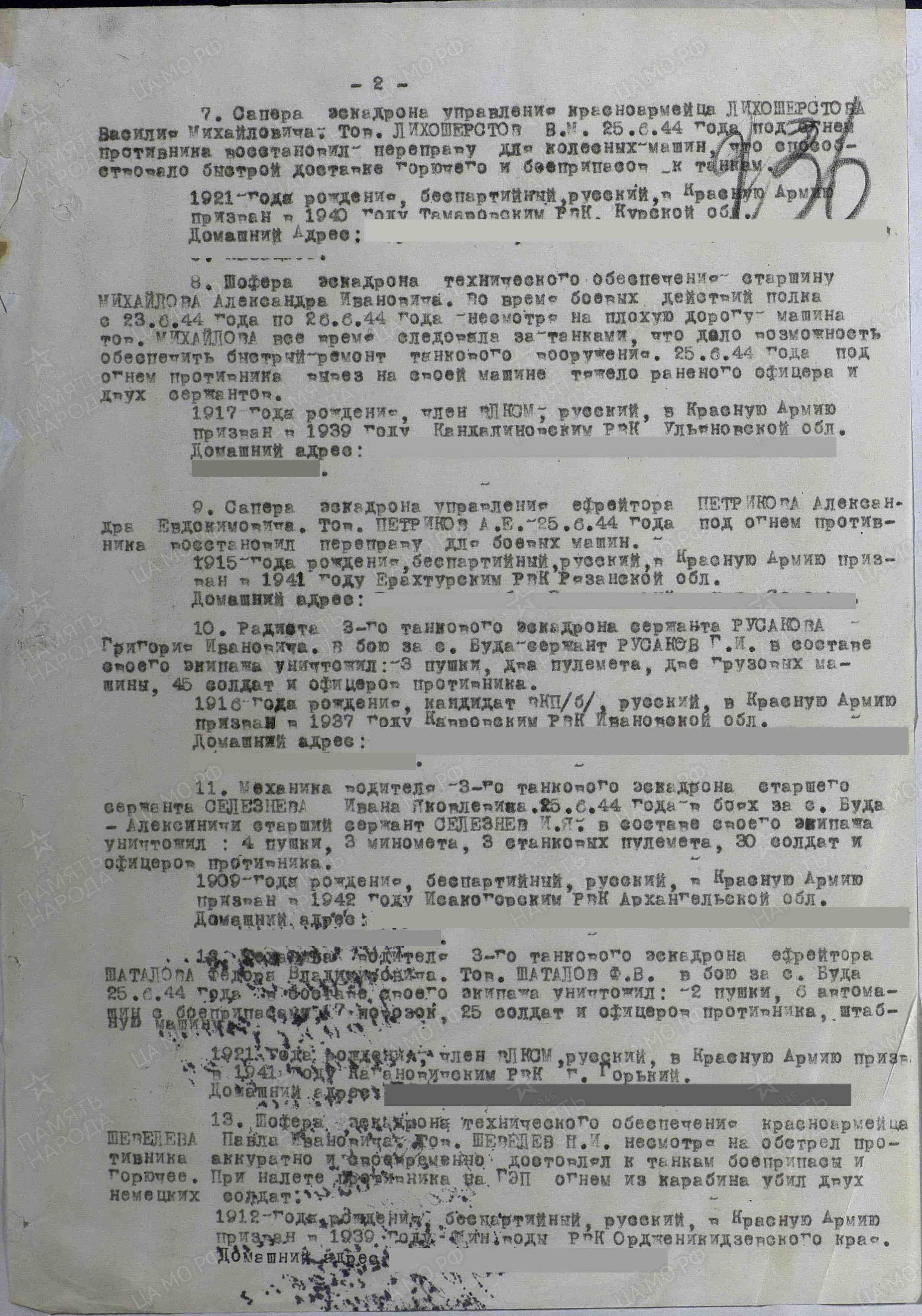 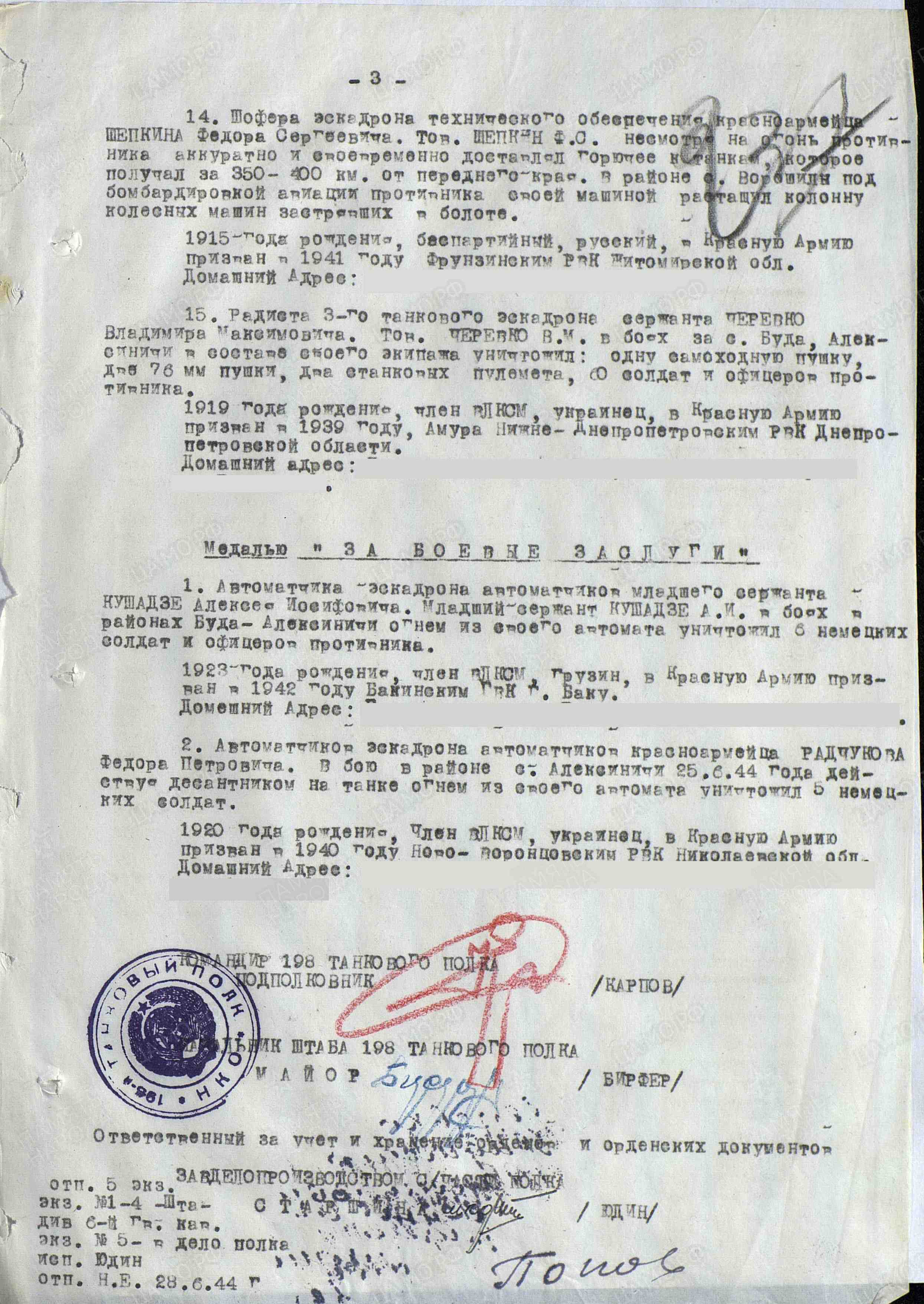 Медаль «За отвагу» — государственная награда СССР для награждения за личное мужество и отвагу, проявленные при защите Отечества и исполнении воинского долга.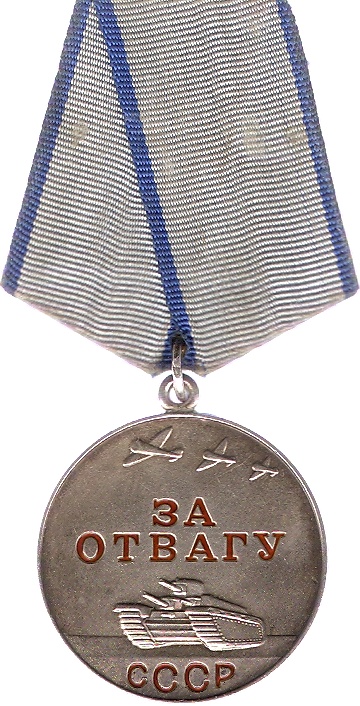 Подвиг: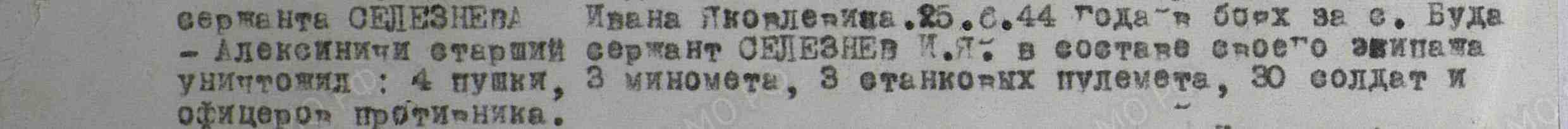 Дата подвига: 25.07.1944-27.07.1944Боевое донесение №120: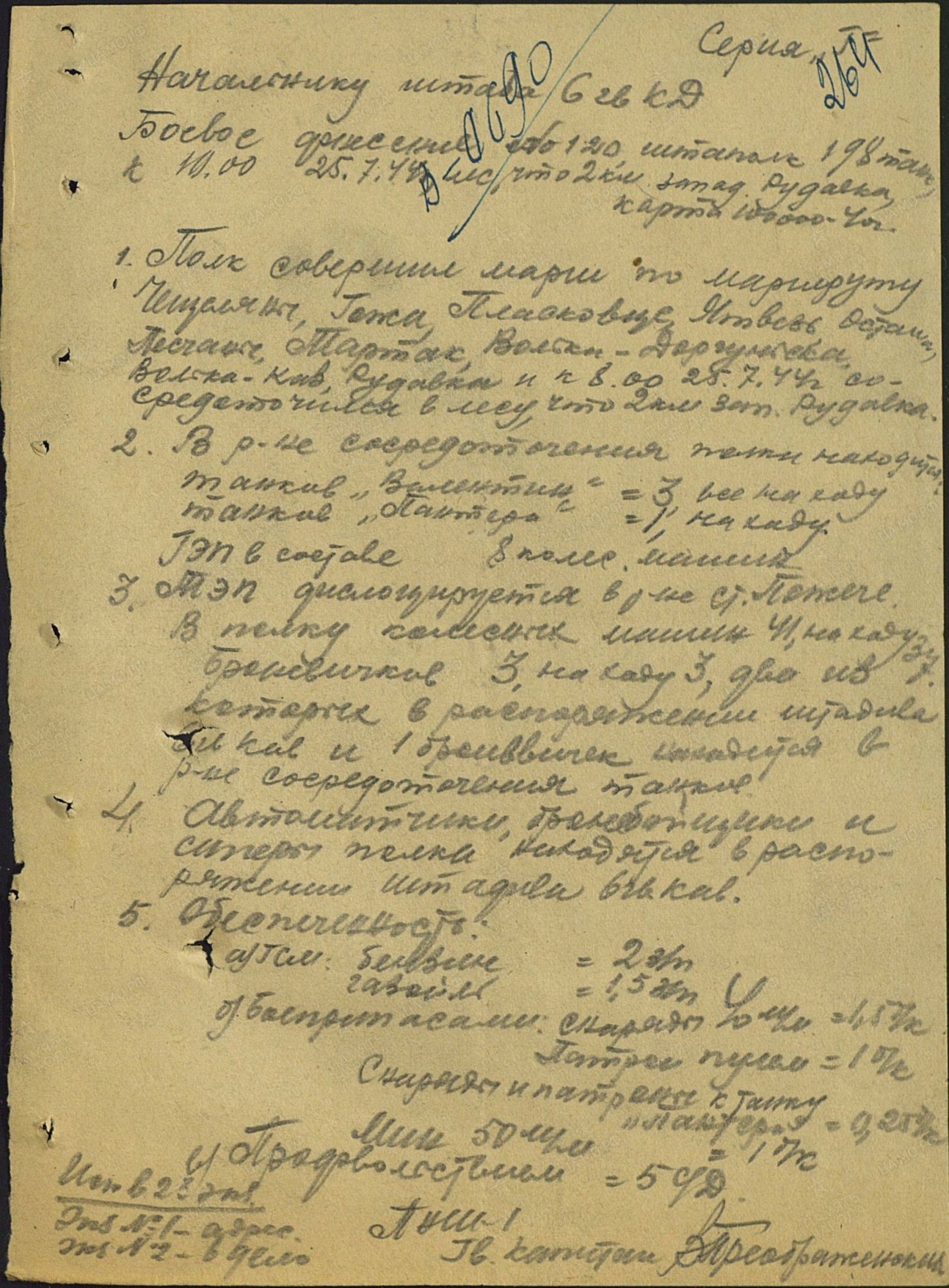 Боевое донесение №121: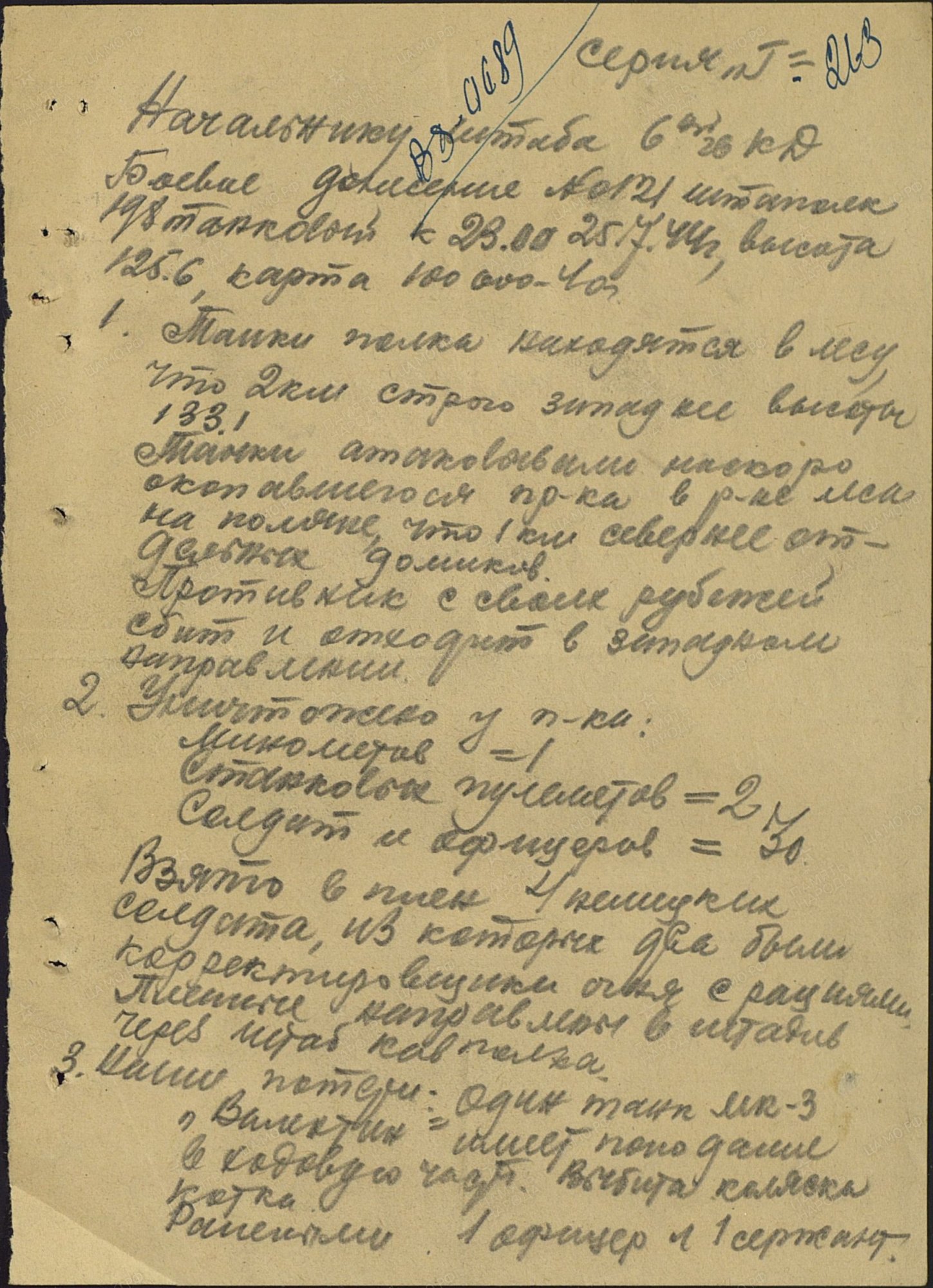 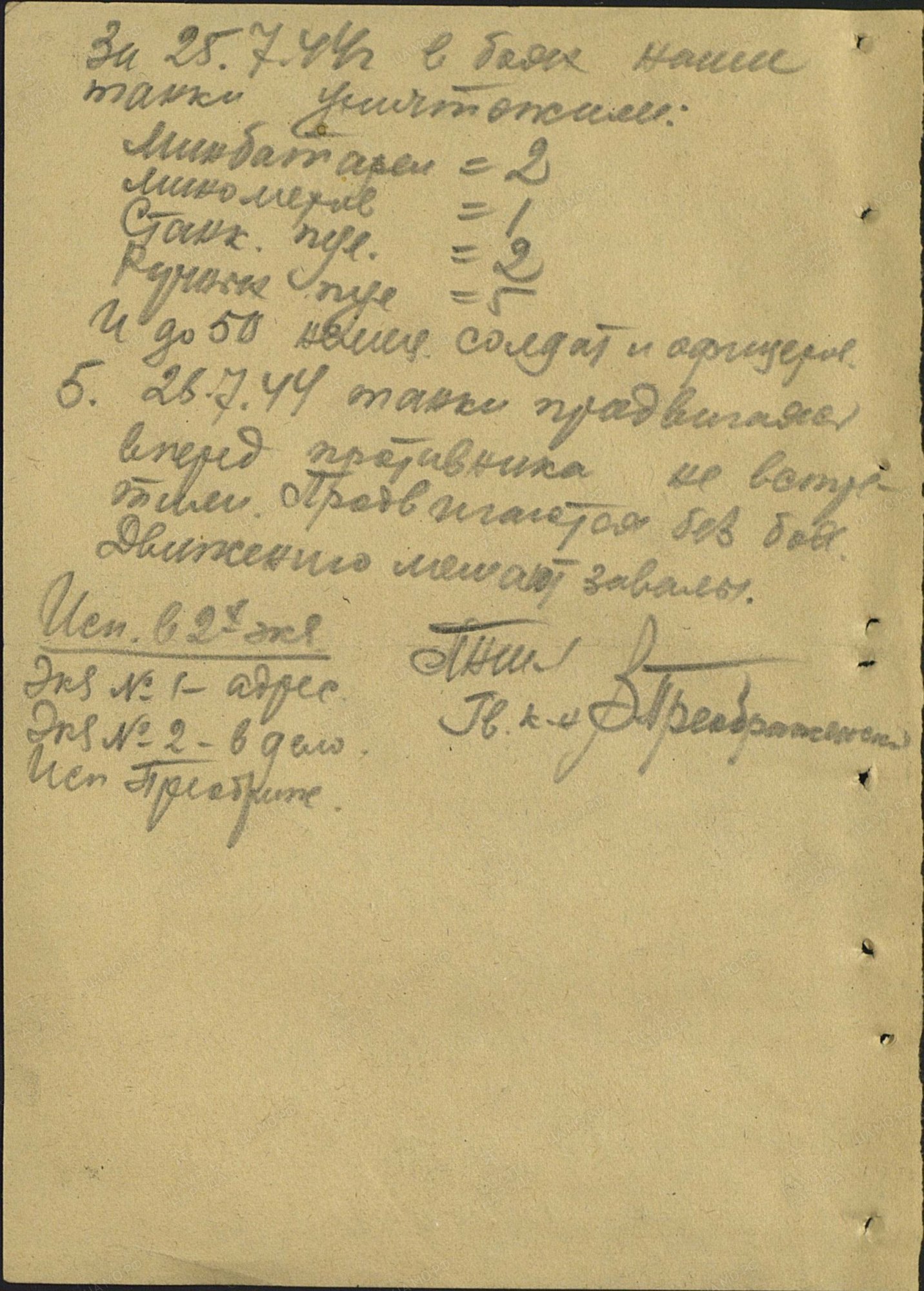 Боевое донесение №124: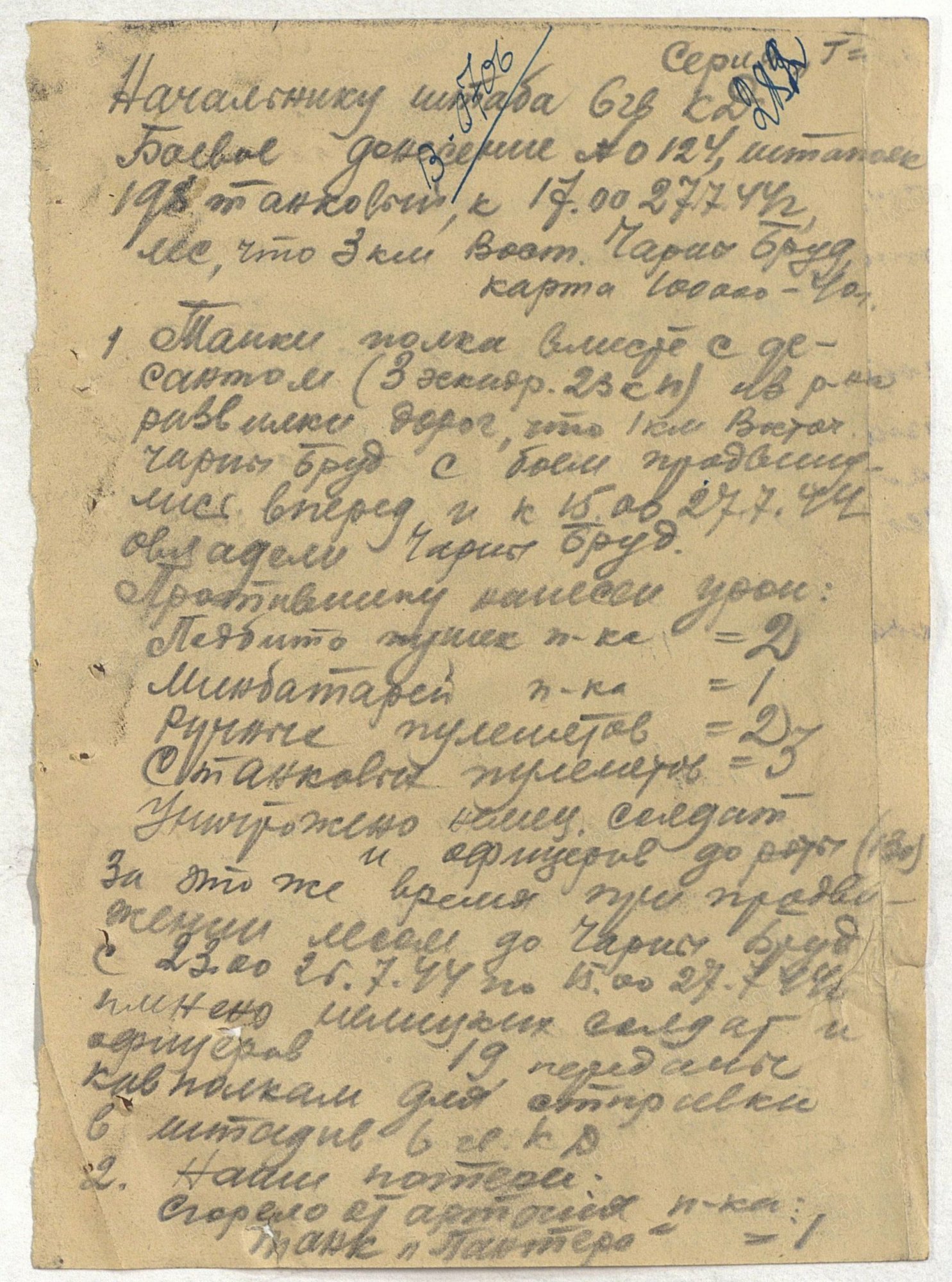 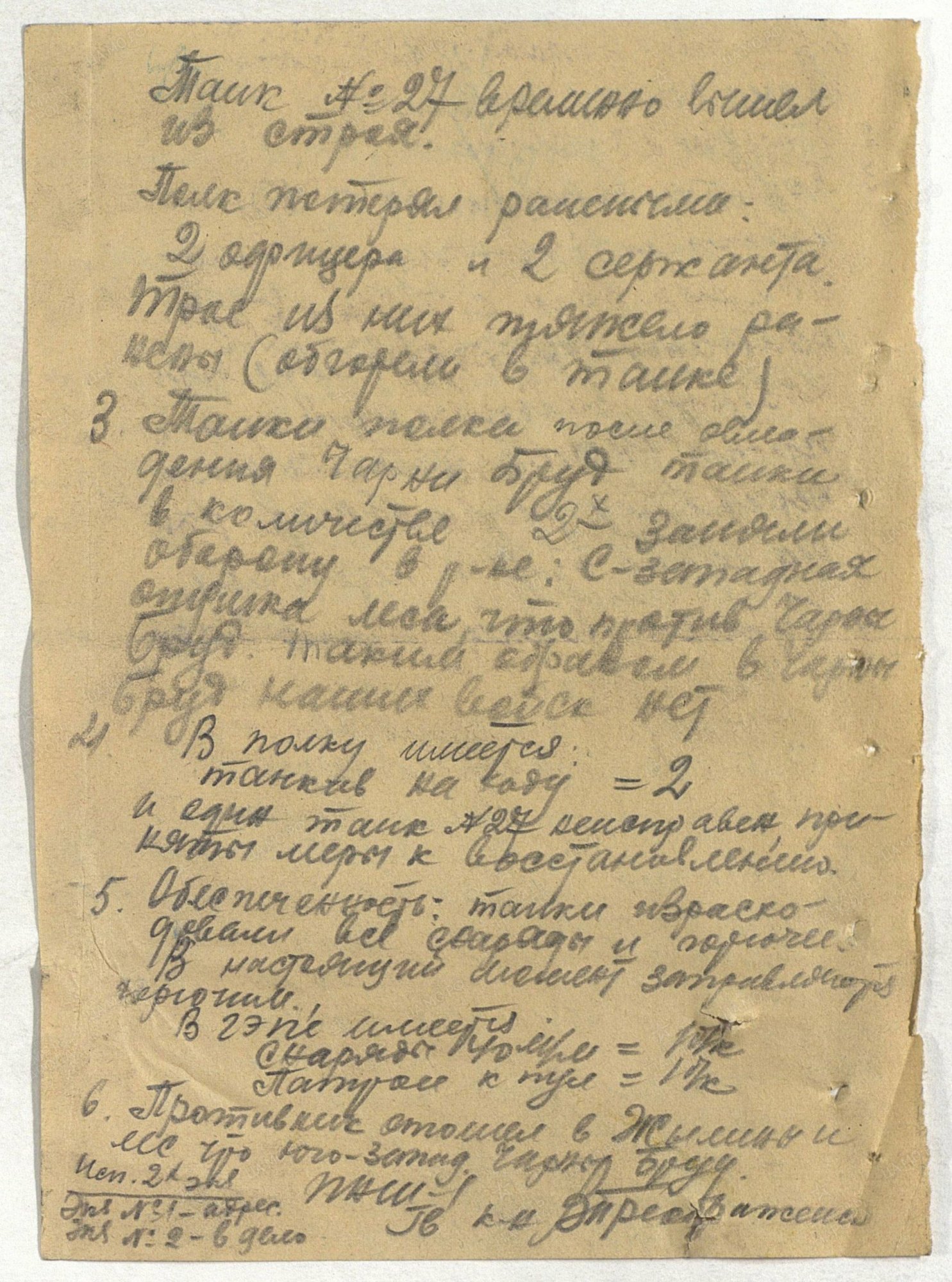 Боевое донесение №125: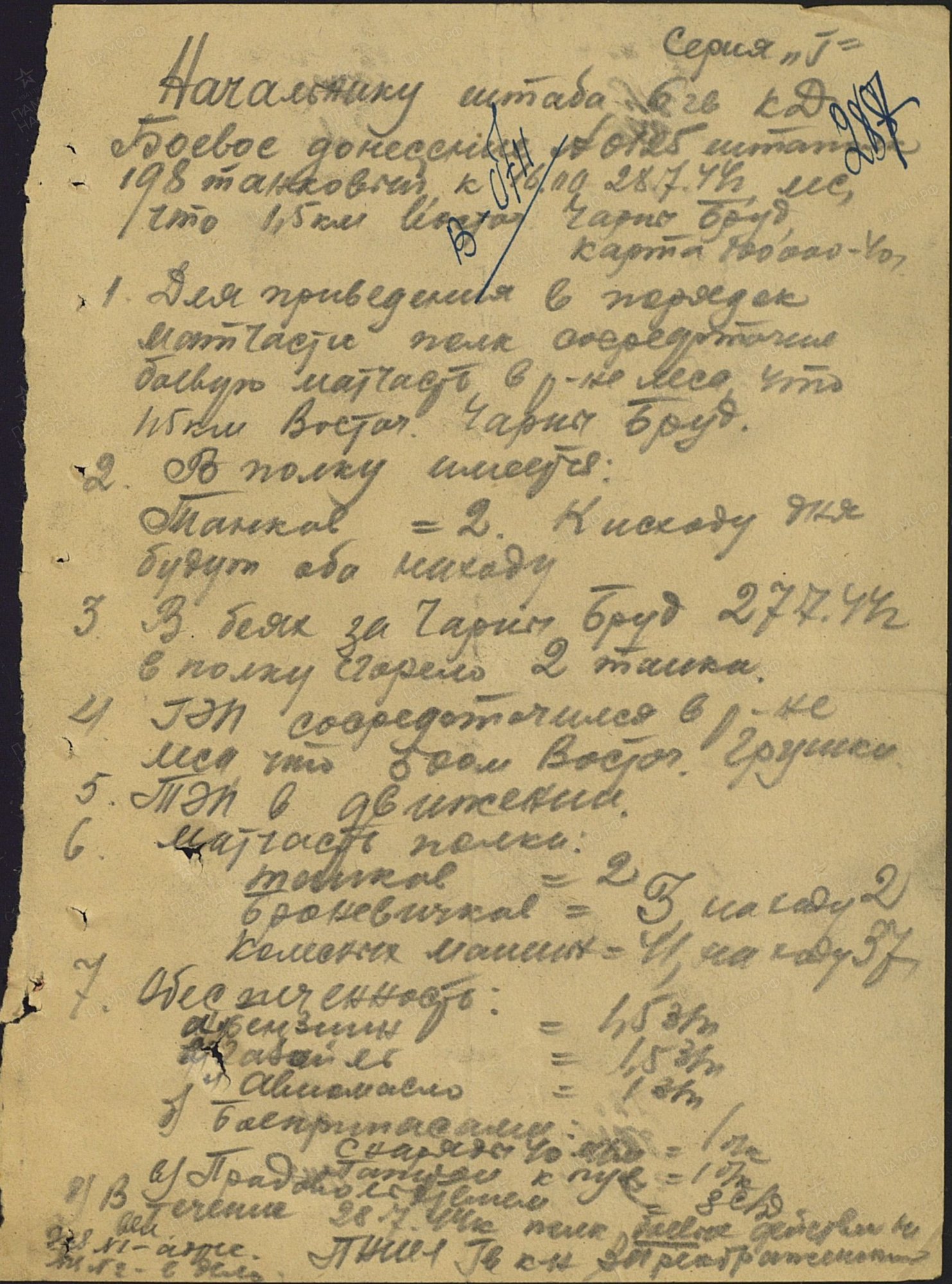 I. Приказ(указ) о награждении и сопроводительные документы к нему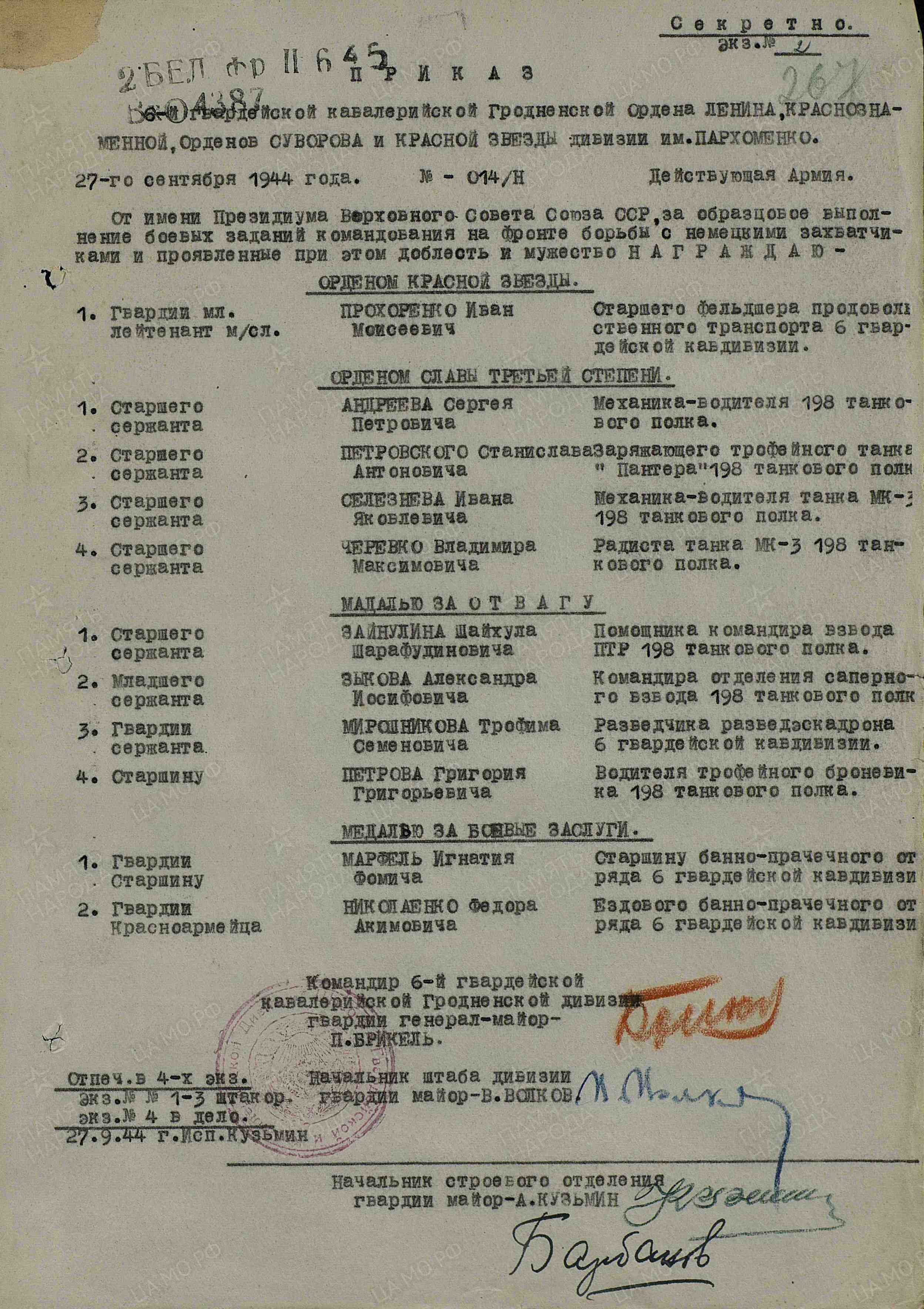 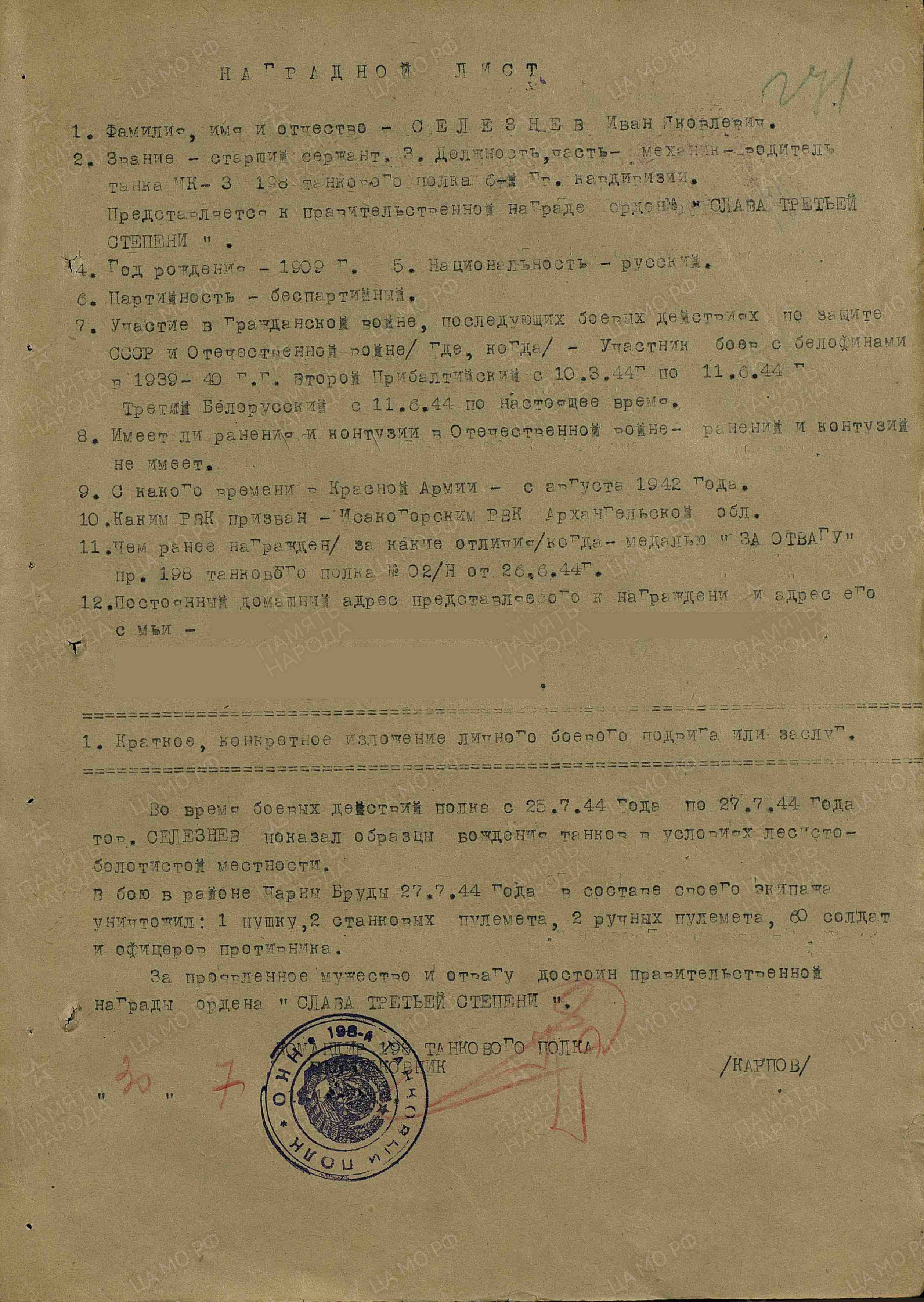 Орден Славы III степени Орден Славы — военный орден СССР, учреждён Указом Президиума Верховного Совета СССР от 8 ноября 1943 «Об учреждении ордена Славы I, II и III степени». Орденом награждались военнослужащие рядового состава, сержанты и старшины Красной Армии, а в авиации — и лица, имеющие звание младшего лейтенанта. Вручался только за личные заслуги.
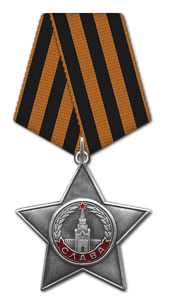 Подвиг: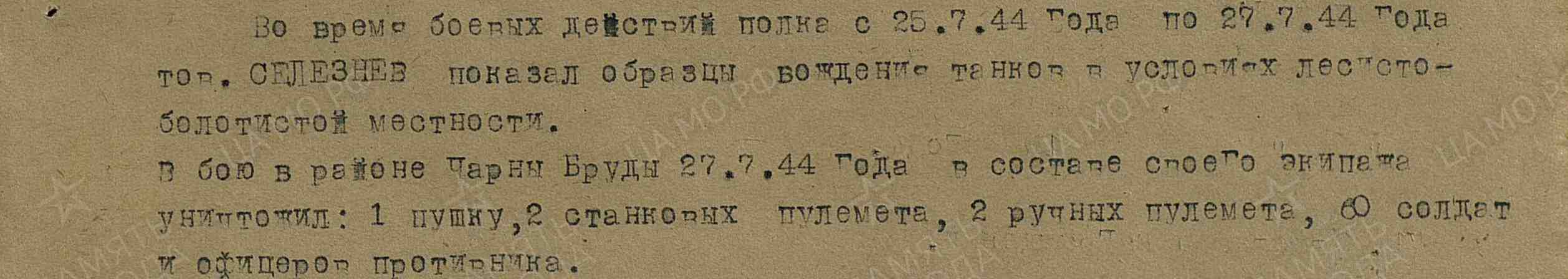 Оперативная сводка с 23.06.1944 по 29.07.1944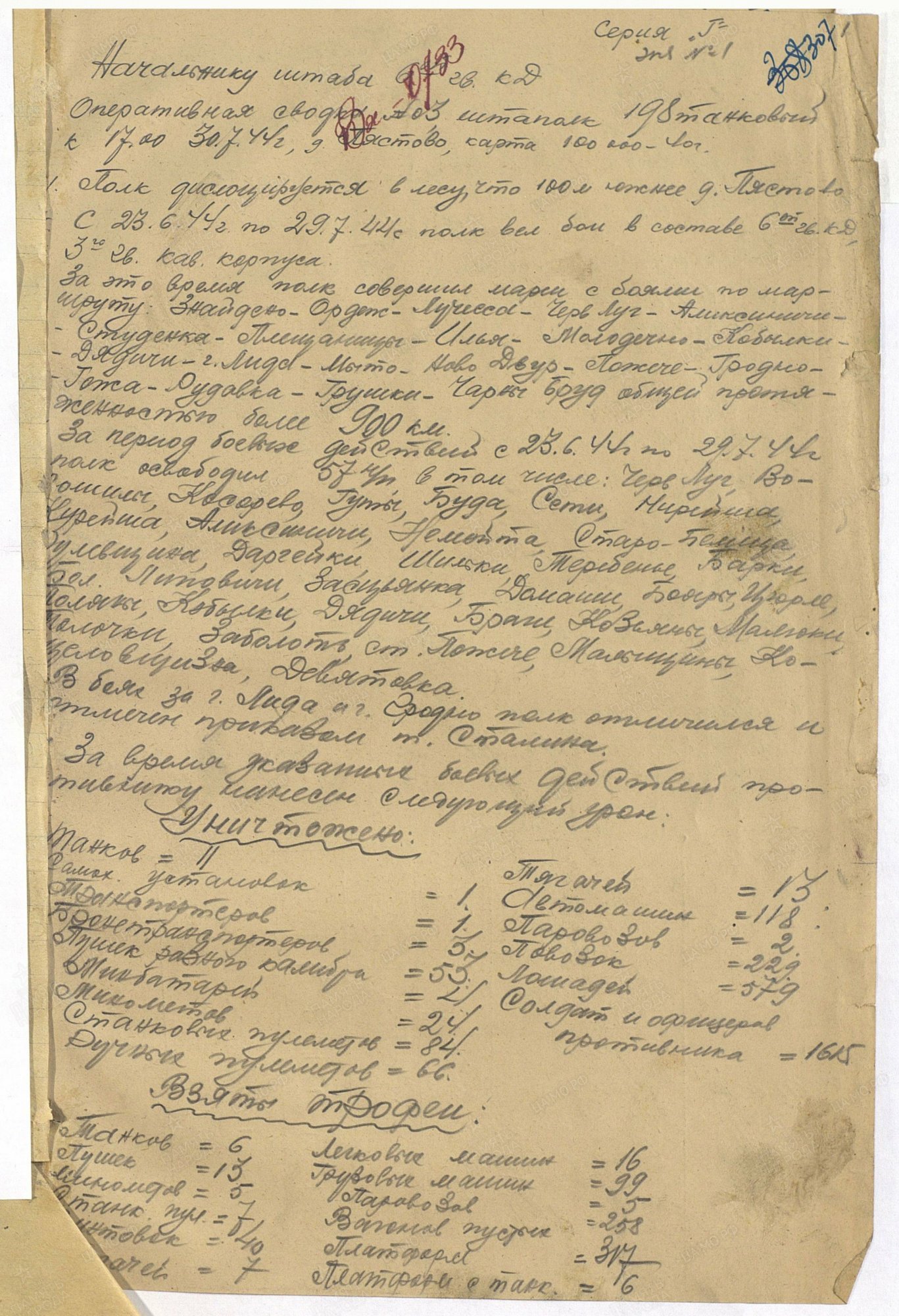 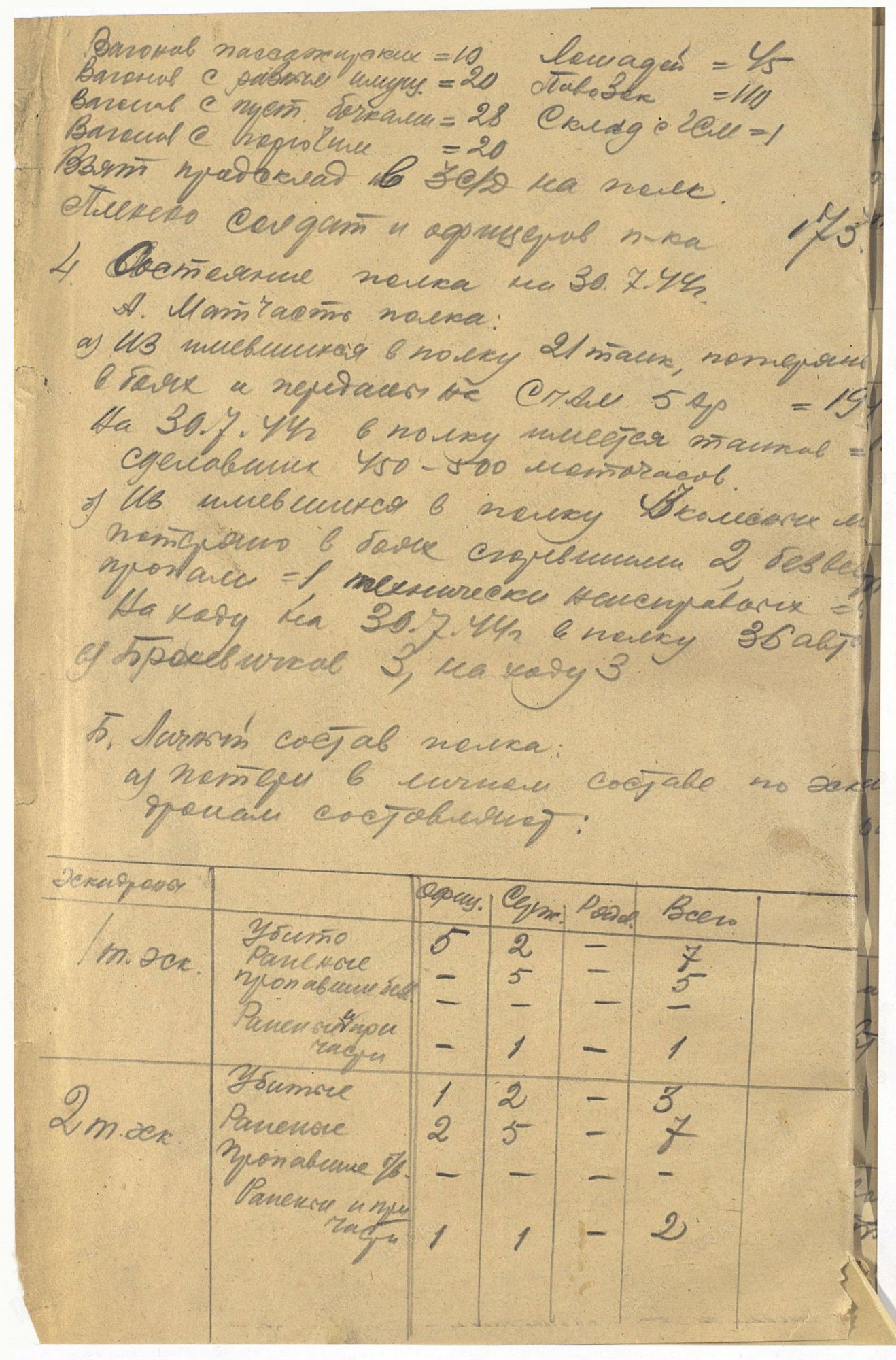 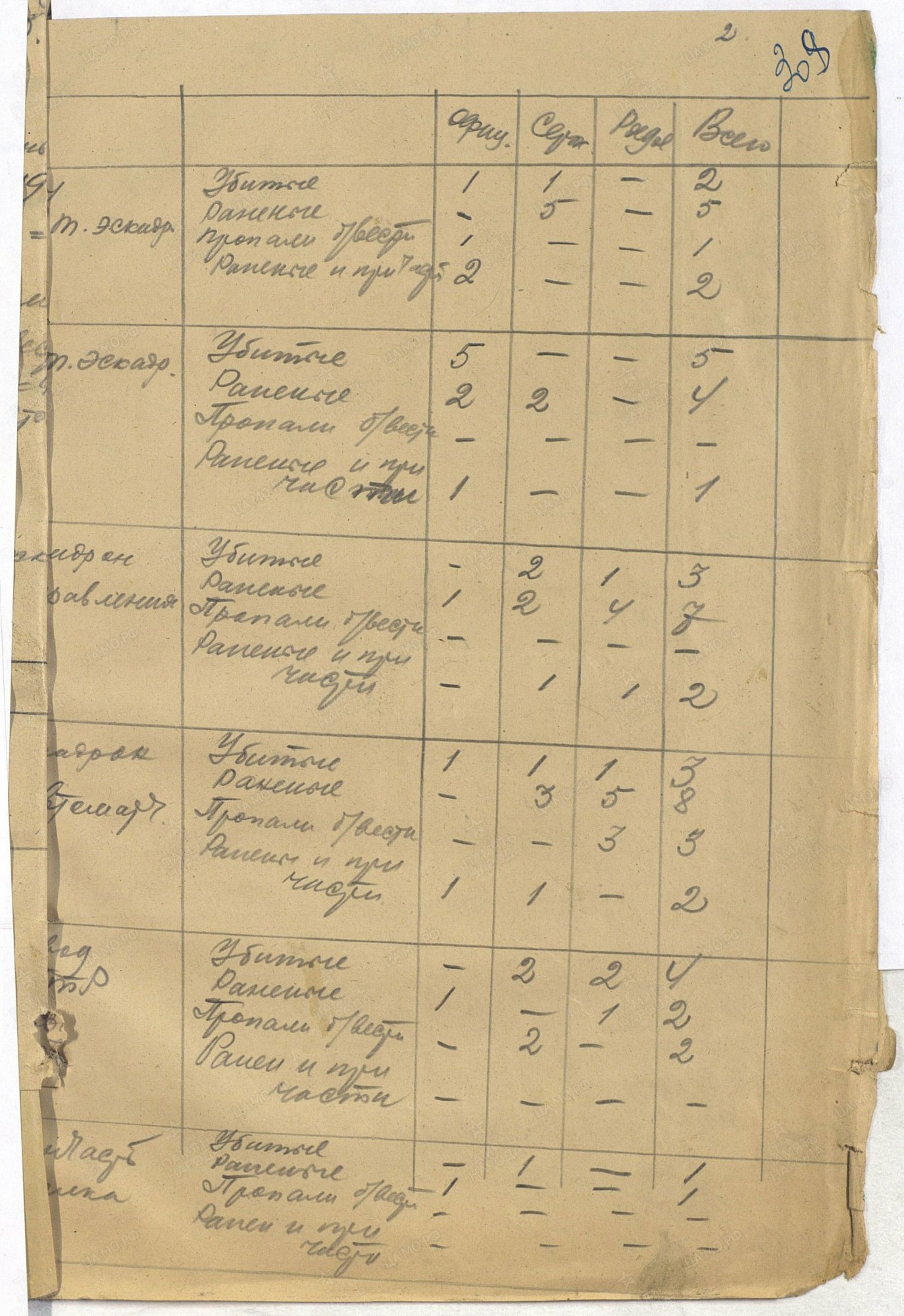 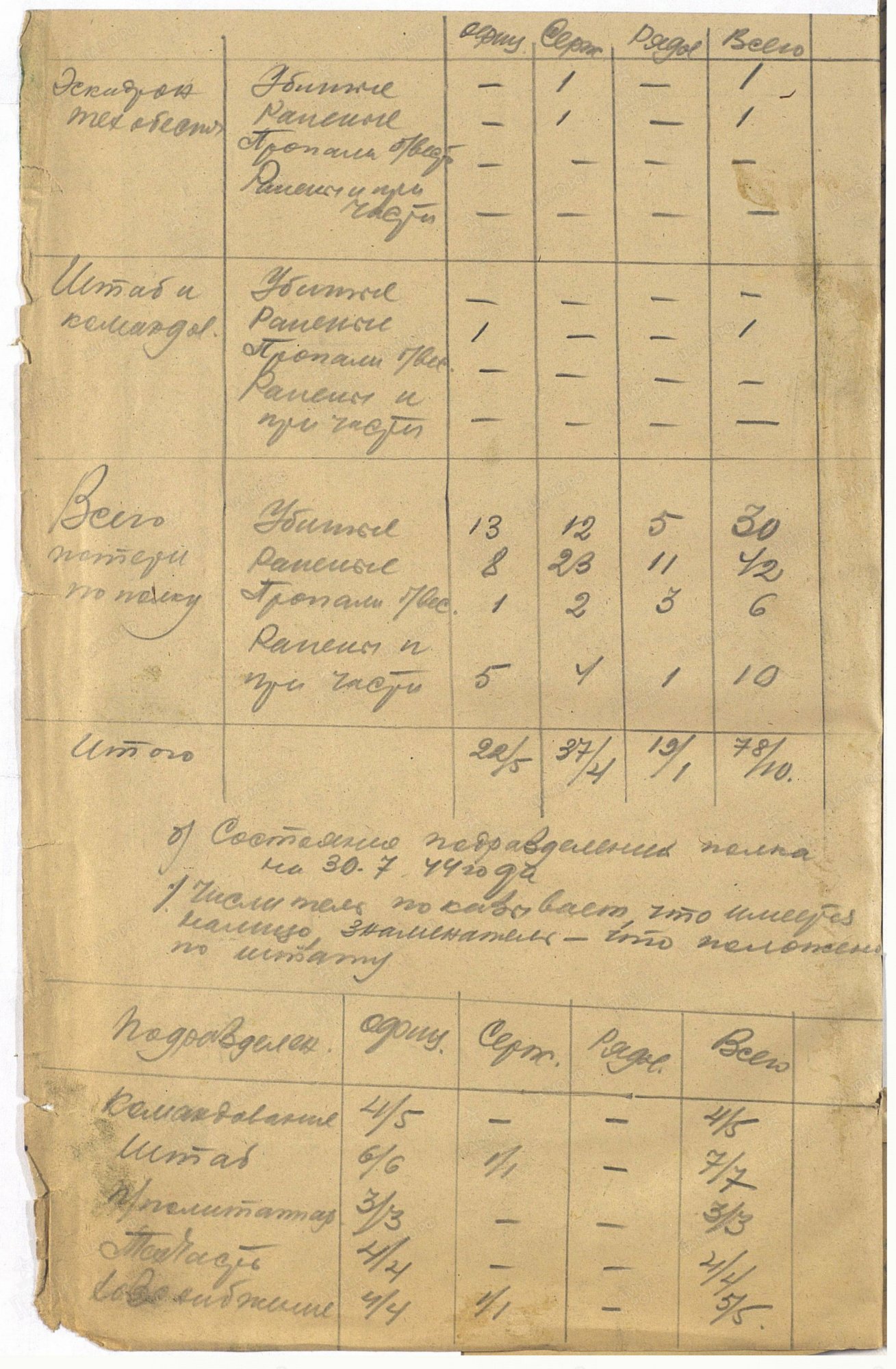 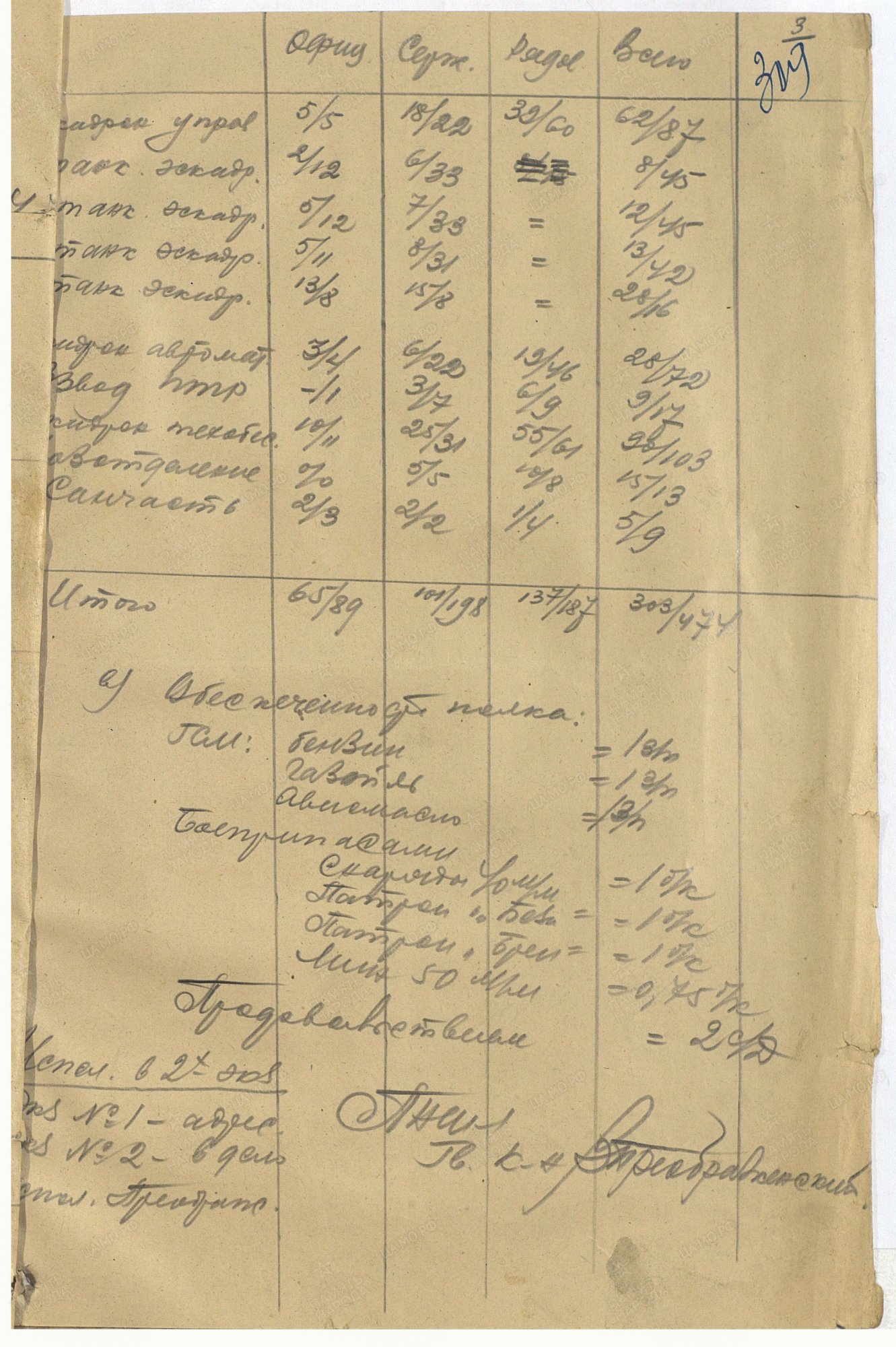  Мы очень мало знаем о прошлом своих родных. Изучая подвиги своего прадеда Ивана Яковлевича, я попал в совершенно другой мир. Мы знали только, что он был в танковых войсках. Несколько раз горел в танке, но выжил и дошел до победы. Изучая сводки и донесения с фронта, мы с мамой словно попали в то время. Моя мама тоже не была лично знакома со своим героическим дедушкой. Информации было очень мало, но все же мы провели большую работу и дальше не будем останавливаться. Теперь я даже знаю, каким танком он управлял.Пехотный танк Mk.III «Валентайн» - британский пехотный танк периода Второй мировой войны, лёгкий по массе. Состоял на вооружении Великобритании и ряда стран Британского Содружества, также в значительных количествах поставлялся в СССР. Использовался вплоть до 1945 года и признан военными специалистами одним из наиболее удачных танков в своём классе.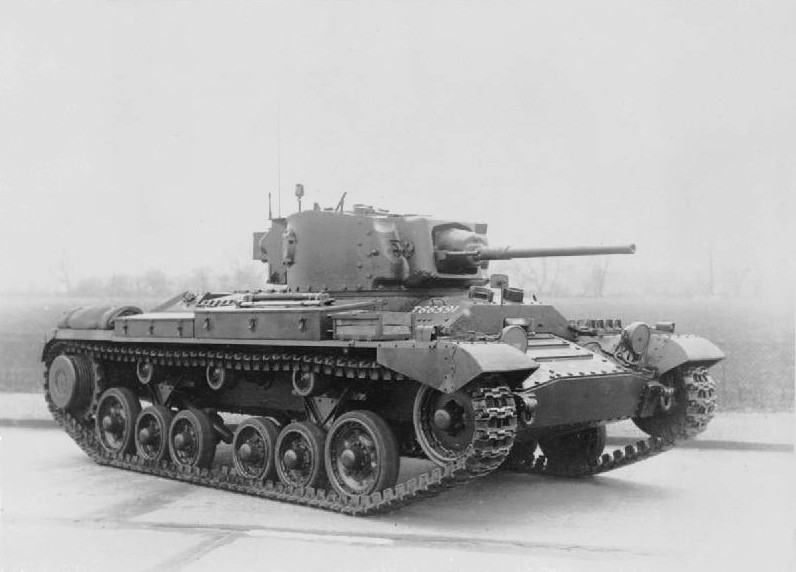  Хочется еще больше узнать о людях и их подвигах в Великой Отечественной Войне. Мы должны быть благодарны стойкости и смелости людей того времени.Я горжусь своим прадедом Иваном Яковлевичем.Звание: старший сержант 
в РККА с 1942 года Место призыва: Исакогорский РВК, Архангельская обл., г. Архангельск, Исакогорский р-н 
Место службы: 198-й танковый полк.датаобъединениеЛичный составТипы танков 
(исправных/неисправных)ВсегоПримечание29.11.1942СтлФ35723 Т-34, 16 Т-7039ЦАМО РФ. ф. 38, оп. 11373, д. 150Подчинение полка:Подчинение полка:Подчинение полка:Подчинение полка:Подчинение полка:Подчинение полка:Подчинение полка:ДатаДатаДивизияКорпусАрмияАрмияФронт
(военный округ)на 01.11.1942на 01.11.1942----ПриВОна 01.12.1942на 01.12.1942----ПриВОна 01.01.1943на 01.01.1943----?на 01.02.1943на 01.02.1943----ЮФна 01.03.1943на 01.03.1943----РВГКна 01.04.1943на 01.04.1943----МВОна 01.05.1943на 01.05.1943----МВОна 01.06.1943на 01.06.1943----МВОна 01.07.1943на 01.07.1943----МВОна 01.08.1943на 01.08.1943----МВОна 01.09.1943на 01.09.19436-я гв. кд3-й гв. кк--КлФна 01.10.1943на 01.10.19436-я гв. кд3-й гв. кк--ЗФна 01.11.1943на 01.11.19436-я гв. кд3-й гв. кк--ЗФна 01.12.1943на 01.12.19436-я гв. кд3-й гв. кк4-я Уд. А4-я Уд. А1-й ПФна 01.01.1944на 01.01.19446-я гв. кд3-й гв. кк4-я Уд. А4-я Уд. А1-й ПФна 01.02.1944на 01.02.19446-я гв. кд3-й гв. кк--1-й ПФна 01.03.1944на 01.03.19446-я гв. кд3-й гв. кк--2-й ПФна 01.04.1944на 01.04.19446-я гв. кд3-й гв. кк--1-й ПФна 01.05.1944на 01.05.19446-я гв. кд3-й гв. кк--1-й ПФна 01.06.1944на 01.06.19446-я гв. кд3-й гв. кк--1-й ПФна 01.07.1944на 01.07.19446-я гв. кд3-й гв. кк--3-й БФна 01.08.1944на 01.08.19446-я гв. кд3-й гв. кк--2-й БФна 01.09.1944на 01.09.19446-я гв. кд3-й гв. кк--2-й БФна 01.10.1944на 01.10.19446-я гв. кд3-й гв. кк--2-й БФна 01.11.1944на 01.11.19446-я гв. кд3-й гв. кк--3-й БФна 01.12.1944на 01.12.19446-я гв. кд3-й гв. кк--3-й БФна 01.01.1945на 01.01.19456-я гв. кд3-й гв. кк--2-й БФна 01.02.1945на 01.02.19456-я гв. кд3-й гв. кк--2-й БФна 01.03.1945на 01.03.19456-я гв. кд3-й гв. кк--2-й БФна 01.04.1945на 01.04.19456-я гв. кд3-й гв. кк--2-й БФна 01.05.1945на 01.05.19456-я гв. кд3-й гв. кк--2-й БФ